INFORME DE PERTENENCIA SOCIOLINGÜÍSTICADIRECCIÓN GENERAL DE CORREOS Y TELÉGRAFOS DE GUATEMALAGuatemala, Enero 2024AntecedentesLa Ley de Idiomas Nacionales, Decreto 19-2003 del Congreso de la República de Guatemala, según su artículo 4, tiene como objeto regular lo relativo al reconocimiento, respeto, promoción, desarrollo y utilización de los idiomas de los pueblos Mayas, Garífuna y Xinka, y su observancia en irrestricto apego a la Constitución Política de la República y al respeto y ejercicio de los derechos humanos. De igual forma en el artículo 7, coloca como responsables al Organismo Ejecutivo y sus instituciones, en coordinación con las entidades autónomas y descentralizadas, la ejecución efectiva de la política de fomento, reconocimiento, desarrollo y utilización de los idiomas Mayas, Garífuna y Xinka, contenida en esa ley. Específicamente en el artículo 10 de la ley mencionada, se estableció que: “Las entidades e instituciones del Estado deberán llevar registros, actualizar y reportar datos sobre la pertenencia sociolingüística de los usuarios de sus servicios, a efecto de adecuar la prestación de los mismos”, por lo que se debe hacer notar que dichas entidades e instituciones están obligadas a elaborar esos reportes desde el año 2003 cuando la ley entró en vigencia. La obligación de dicho reporte no nace con la Ley de Acceso a la Información Pública, sino que 6 años después, la ley en materia de Acceso establece la obligatoriedad de la publicación de oficio del Informe ya establecido en la Ley de Idiomas Nacionales.Elaboración del InformeDescripción de la recopilación de los datosLa Dirección General de Correos y Telégrafos presenta reportes estadísticos de la pertenencia étnica de los beneficiarios del servicio postal  y desde el mes de septiembre del 2022 se implementó una encuesta digital, la cual tiene como objetivo medir la valoración del servicio postal que tiene el usuario, así mismo dicho instrumento recopila información de la pertenencia sociolingüística de los usuarios del servicio postal, recopilando información del sexo y edad de las personas, su pertenencia étnica y la comunidad lingüística a la que pertenecen,  refiriéndose a los idiomas reconocidos por la Ley de Idiomas Nacionales. A continuación se presenta el segmento de la boleta donde se registra información de la pertenencia sociolingüística.Imagen 1: Formato de la boleta digital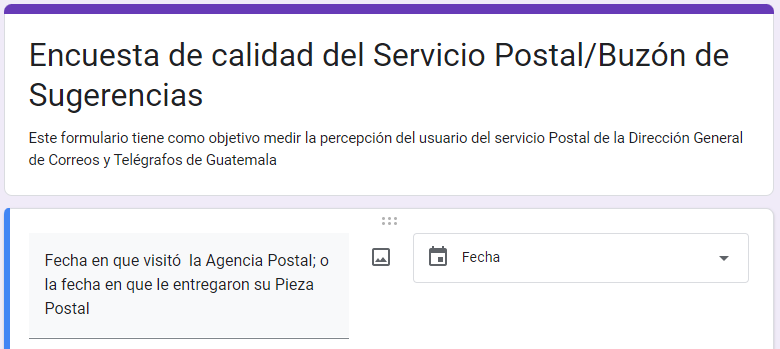 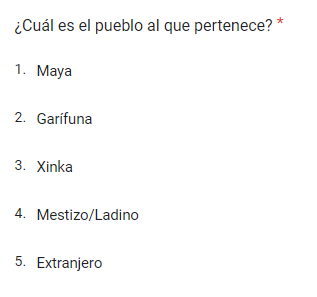 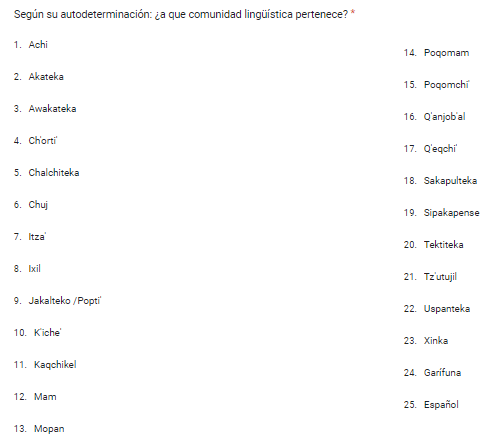 Análisis de datosA continuación se presentan los beneficiarios del servicio postal correspondiente al mes de Enero del año 2,024.En total se entregaron 44,122 piezas postales en toda la república de las cuales el 58.45% se entregó en la Región Metropolitana y el 41.55% en el interior del país. El 62.00% de los beneficiarios fueron hombre y el 38% mujeres.El 17.01% de los beneficiarios pertenecen al pueblo Maya, el 0.17% al pueblo Garífuna, el 1.14% al pueblo Xinka, y el 81.68% a la población ladina; la mayoría de la población maya beneficiada por el servicio postal se atendió en la Agencia Central, Quetzaltenango, Antigua Guatemala, Huehuetenango, Villa Canales, Amatitlán, Chimaltenango y Cobán; tal como se presenta en el cuadro 1.Cuadro 1: Beneficiarios del servicio postal, según pertenencia étnica.Gráfica 1: Beneficiarios del servicio postal según pertenencia étnicaInformación según encuesta dirigida a usuarios del servicio postalSegún la encuesta recopilada en el mes de Enero, dirigida a los usuarios del servicio postal, indica que el 93.40% de los beneficiarios del servicio pertenecen al pueblo Mestizo/Ladino y el 6.60% al pueblo Maya; tal como se evidencia en la gráfica 2.Gráfica 2: Pueblo al que pertenecen los usuarios del servicio Postal, mes de Enero del 2024.Las comunidades lingüísticas reflejadas en la encuesta del mes de Enero estima que, según la autodeterminación de los usuarios que respondieron la encuesta, el 1.52% se autoidentifica que pertenece a la comunidad lingüística Kaqchikel, 1.52% a la comunidad lingüística K’iche’, el 1.01% a la comunidad lingüística Sakapulteka, el 0.51% a la comunidad lingüística Q’eqchi’, el 0.51% a la comunidad lingüística Uspanteka, el 0.51% a la comunidad lingüística Achi’ y 94.44% pertenecen a la comunidad lingüística Español, tal como se presenta  en la gráfica 3.Gráfica 3: Comunidad lingüística de los beneficiarios del servicio postal del mes de Enero del 2024.No.CODIGO CENTRO DE COSTOAGENCIAMAYAGARIFUNAXINKAOTROSTOTAL12968Agencia Central1,614402721,02322,704216245Todos Santos Cuchumatán1080015123316246San Pedro la Laguna3612010373416247Salamá6200215277516248Jutiapa82239445694616250Chimaltenango671213821,056716251Quetzaltenango1,360311,5492,913816253Antigua Guatemala209311,6561,869916255Villa Canales40111,2321,2741016256Huehuetenango118201,4721,5921116258San Marcos31108168481216259Tejutla21001691901316260Retalhuleu12004194311416261Totonicapán44700144611516262Quiché41300814941616265Uspantán9400201141716268Guastatoya8002882961816271Santa Lucía Cotzumalguapa10014151916272Cuilapa71122833032016277Barberena7022322412116283San Mateo Ixtatán41001422216287Cobán840101439842316288Puerto Barrios29604685032416289Morales7002752822516293Chiquimula3103593632616294Jalapa511881913852717434San Juan Sacatepéquez488112817712817435Nueva Santa Rosa203133662917436Amatitlán38111,0221,0623017677La Unión24003193433117678Usumatlán1001641653217701Concepción las Minas1001891903317708Río Dulce432035803417786Puerto San José5101521583517787San José la Máquina181105727543618420Escuintla22105665893718425Ocós00019193818428San Felipe43004224653918764San Francisco, Petén14100492633TOTAL7,5067350536,03844,122